Výberové konanie na prenájom nebytového priestoru – stánok vo verejnej časti Terminálu ALetisko M. R. Štefánika – Airport Bratislava, a.s. (BTS) dnešným dňom spúšťa výzvu na predkladanie ponúk na prenájom stánku č. P1.03a a P1.03b vo verejnej časti Terminálu A. Špecifikácia:zámer: prevádzka NEVHODNÁ na gastro – možnosť prenájmu celého dvojstánku alebo jednej jeho časti (polovicu z dvojstánku)lokalita: odletová hala, verejná časť Terminálu Avýmera: 16,80 m2 (P1.03a = 8,40 m2 + P1.03b = 8,40 m2)doba nájmu: minimálne na jeden kalendárny rokmesačné nájomné: minimálne fixné je stanovené na 78,00 EUR bez DPH/m2 + obratové nájomné vo výške 8 % z tržieb služby spojené s nájmom: dodávka tepla, dodávka chladu, vodné a stočné a OLO vo výške 34,19 EUR bez DPH/mes. merané energie: fakturácia podľa spotreby (elektrická energia) Ponuka musí obsahovať: mesačnú sumu prenájmu za 1 m2 uvedenú v EUR bez DPHinformáciu o zámere prenájmu celého dvojstánku alebo len jeho časti (polovicu z dvojstánku)názov/vizuál prevádzky a ponúkaný sortimentreferencieKritériá hodnotenia budú nasledovné:Najvyššia cenová ponukaSkúsenosti s realizáciou podobných aktivít (referencie)Akceptácia parametrov špecifikácie priestoruPropagácia a vizuálna identita stánku/ aktivityPoznámka: Vyhlasovateľ si vyhradzuje právo na rokovanie o výške mesačného nájmu so záujemcom, podmienky uvedené vo výzve na predkladanie ponúk sú uvedené ako minimálne/orientačné. Vyhlasovateľ si vyhradzuje právo na odmietnutie ponuky.Vyhlasovateľ :Obchodný názov: 		Letisko M.R.Štefánika – Airport Bratislava, a.s. (BTS) Adresa:				823 11 Bratislava 216P. O. BOX 160Štatutárny orgán: 		Ing. Dušan Keketi – predseda predstavenstva a generálny riaditeľIng. Otto Szőke – člen predstavenstva Ing. Gabriel Domšitz – člen predstavenstvaIČO:				35 884 916IČ DPH:           			SK2021812683Bankové spojenie: 		Slovenská sporiteľňa, a.s.Číslo účtu (IBAN):      		SK94 0900 0000 0050 3163 4885 a Spoločnosť je zapísaná v obchodnom registri, vedenom Okresným súdom Bratislava I, oddiel: Sa, vložka č.: 3327/BOSOBNÁ OBHLIADKA:		možná po dohodeKontaktná osoba:		Ing. Terézia Slivová, 0904 258 004, slivova.terezia@bts.aeroTERMÍNY:prihlasovanie: 			do 30.09.2022 do 24:00 hod. na e-mail: kak@bts.aerootvorenie prevádzky: 		najneskôr od 01.11.2022Príloha: fotografie stánku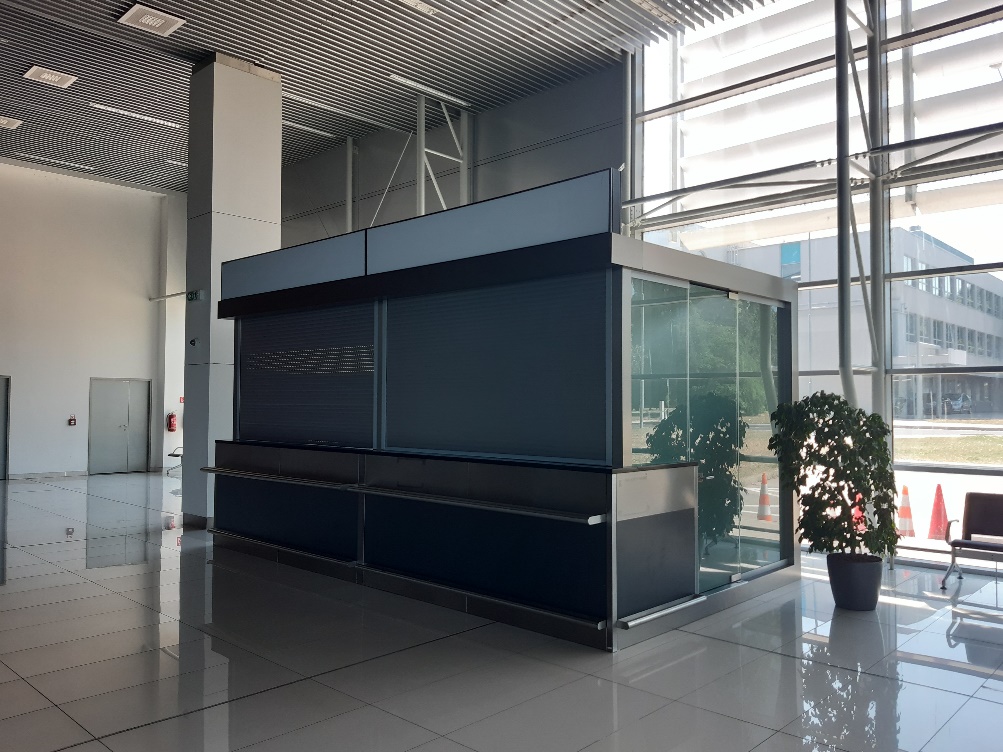 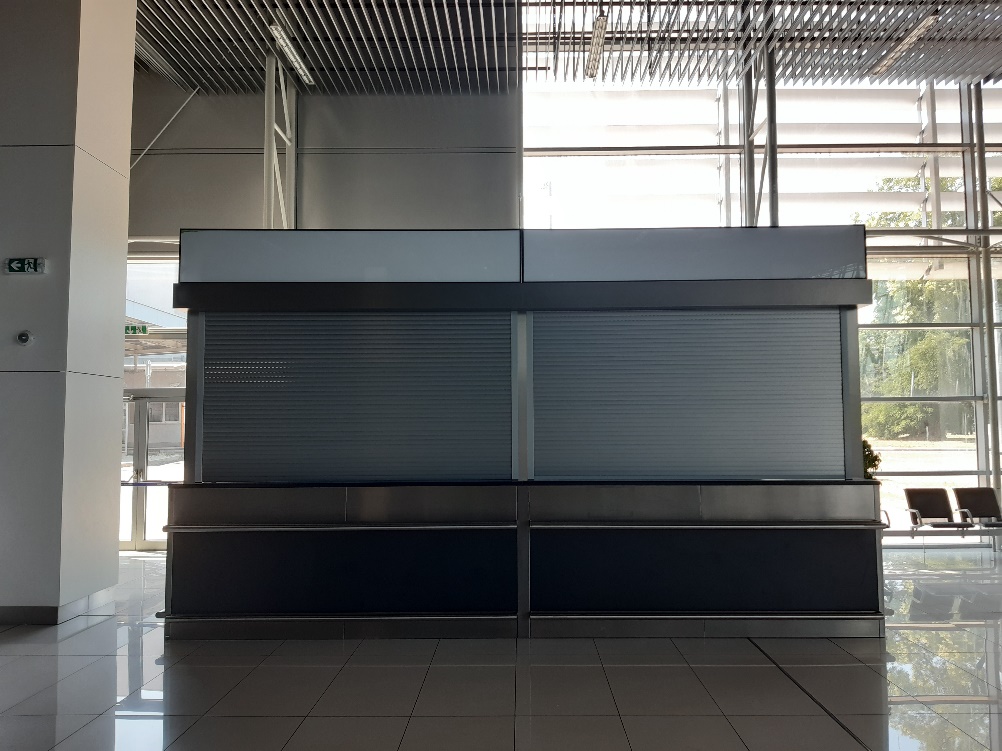 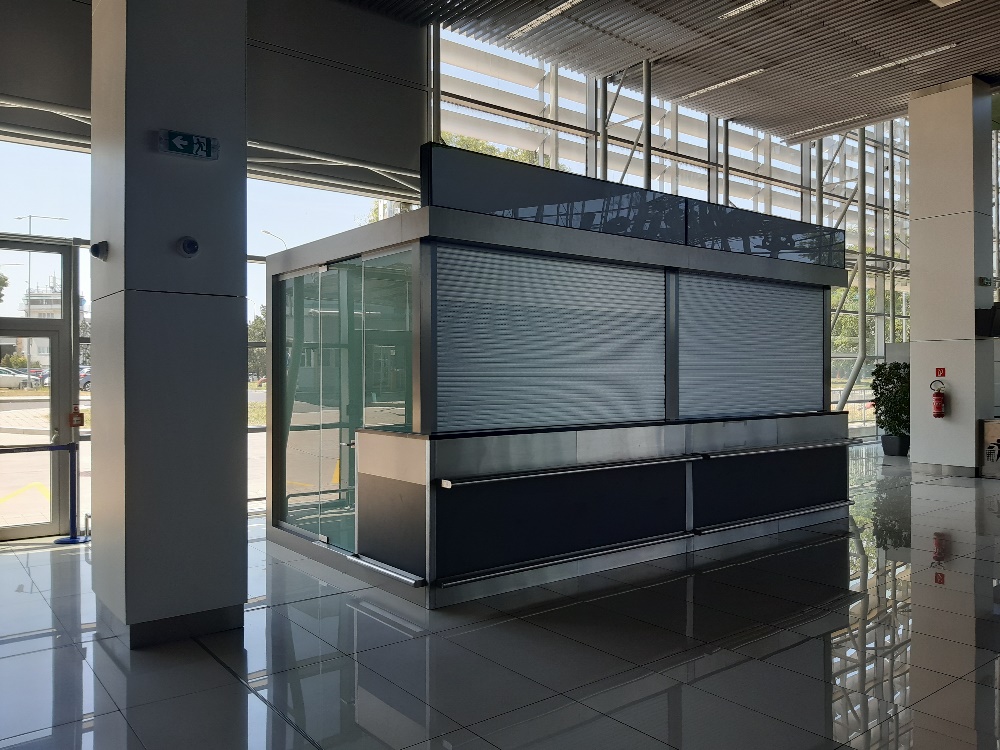 